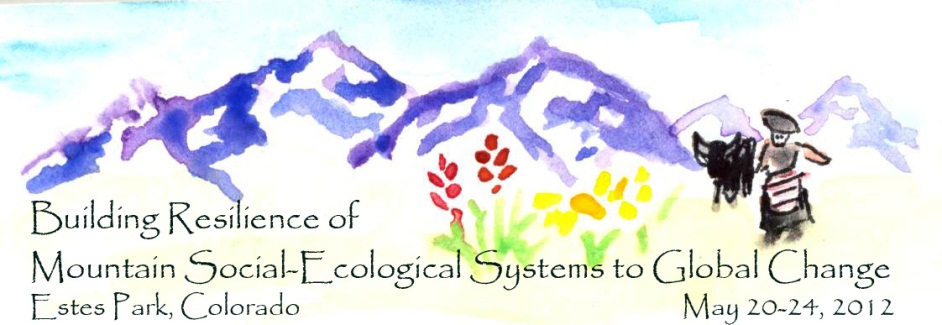 Participants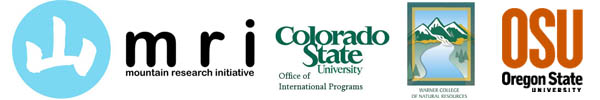 NameAffiliationRandy BooneNREL and ESSColorado State UniversityPatrick BourgeronInstitute of Arctic and Alpine ResearchUniversity of Colorado BoulderVan ButsicHumboldt University Berlin/IAMOEdwin CastellanosUniversidad del Valle de GuatemalaXiaodong ChenDepartment of GeographyUniversity of North Carolina, Chapel HillShikui DongSchool of Environment, Beijing Normal UniversityGreg GreenwoodInstitute of Geography, University of BernAdrienne Grêt-RegameyETH Zürich, Institute for Spatial and Landscape PlanningKelly HoppingColorado State UniversityMargreth KeilerUniversity of BernInstitute of GeographyJulia KleinColorado State UniversitySandra LavorelCNRS GrenobleBirgit MüllerHelmholtz Centre for Environmental Research UFZ LeipzigKarina MullenColorado State UniversityAnne NolinOregon State UniversityTony PratoUniversity of MissouriRoman SeidlNSSI, ETH ZürichTom SpiesOregon State UniversityLeah SprainColorado State UniversityCatherine TuckerIndiana UniversityKarina YagerBiospheric SciencesNASA Goddard Space Flight CenterEmily YehDepartment of Geography University of Colorado Boulder